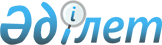 О внесении изменений в постановление акимата города Павлодара от 10 марта 2015 года № 275/5 "Об определении мест для размещения агитационных печатных материалов и помещений для проведения встреч с избирателями"Постановление акимата города Павлодара Павлодарской области от 4 декабря 2015 года № 1573/24. Зарегистрировано Департаментом юстиции Павлодарской области 14 декабря 2015 года № 4843      В соответствии с пунктами 4 и 6 статьи 28 Конституционного закона Республики Казахстан от 28 сентября 1995 года "О выборах в Республике Казахстан", пунктом 2 статьи 31 Закона Республики Казахстан от 23 января 2001 года "О местном государственном управлении и самоуправлении в Республике Казахстан", в целях определения мест для размещения агитационных печатных материалов и помещений для проведения встреч с избирателями, акимат города Павлодара ПОСТАНОВЛЯЕТ:

      1. Внести в постановление акимата города Павлодара от 10 марта 2015 года № 275/5 "Об определении мест для размещения агитационных печатных материалов и помещений для проведения встреч с избирателями" (зарегистрировано в Реестре государственной регистрации нормативных правовых актов за № 4363, опубликовано 19 марта 2015 года в газете "Звезда Прииртышья" № 30, 19 марта 2015 года в газете "Сарыарқа самалы" № 30) следующие изменения:

      приложение 1 к указанному постановлению изложить в новой редакции согласно приложению 1 к настоящему постановлению;

      приложение 2 к указанному постановлению изложить в новой редакции согласно приложению 2 к настоящему постановлению.

      2. Контроль за исполнением настоящего постановления возложить на руководителя аппарата акима города.

      3. Настоящее постановление вводится в действие после дня его первого официального опубликования.

 Перечень мест для размещения агитационных
печатных материалов в городе Павлодаре Перечень помещений для проведения встреч с избирателями
					© 2012. РГП на ПХВ «Институт законодательства и правовой информации Республики Казахстан» Министерства юстиции Республики Казахстан
				
      Аким города Павлодара

Б. Бакауов

      СОГЛАСОВАНО:

      Председатель Павлодарской

      городской территориальной

      избирательной комиссии

А. Маржикбаев

      "4" декабря 2015 года
Приложение 1
к постановлению акимата
города Павлодара от "4"
декабря 2015 года № 1573/24№ п/п

Места установки

Количество штук

город Павлодар

город Павлодар

город Павлодар

1

стенд по улице Ермакова (на автобусной остановке "БСМП")

1

2

стенд возле жилого дома № 28 по улице Айманова (на автобусной остановке "Берег")

1

3

стенд возле жилого дома № 28 по улице Торайгырова (на автобусной остановке "Площадь Конституции")

1

4

стенд возле жилого дома № 17 по улице Мира

1

5

стенд возле жилого дома № 53 по улице Торайгырова (со стороны улицы Ленина)

1

6

стенд возле жилого дома № 30 по улице Академика Сатпаева (на автобусной остановке "Торайгырова")

1

7

стенд возле жилого дома № 44 по улице Айманова (на автобусной остановке "Мира")

1

8

стенд по улице Торайгырова (возле государственного учреждения "Музыкальный колледж – музыкальная школа-интернат для одаренных детей" по улице Торайгырова, 67)

1

9

стенд возле жилого дома № 86 по улице Лермонтова (на автобусной остановке)

1

10

стенд по улице Торайгырова (возле здания Павлодарского филиала акционерного общества "ForteBank" по улице Торайгырова, 64)

1

11

стенд возле жилого дома № 54 по улице Торайгырова (напротив торгового центра "Барыс")

1

12

стенд по улице Академика Сатпаева (на автобусной остановке "Главпочтамт")

1

13

стенд на пересечении улиц Кутузова - Каирбаева (возле Павлодарского филиала акционерного общества "Нурбанк")

1

14

стенд по улице Кутузова (на автобусной остановке "Кооператор")

1

15

стенд на пересечении улиц Кутузова - Толстого (возле Павлодарского областного филиала акционерного общества "Народный банк Казахстана")

1

16

стенд возле железнодорожного вокзала (на автобусной остановке "Вокзал")

1

17

стенд возле жилого дома № 11/2 по улице Павлова (на автобусной остановке "Кафе "Весна")

1

18

стенд возле жилого дома № 2 по улице Суворова (на углу улицы Кутузова на ярмарочной площади)

1

19

стенд возле жилого дома № 58 по улице Камзина (возле здания Павлодарского областного филиала акционерного общества "Казпочта")

1

20

стенд возле жилого дома № 101 по улице Естая (на автобусной остановке "Жасыбай")

1

21

стенд возле жилого дома № 19 по ул. Ермака (на автобусной остановке "Российская")

1

22

стенд возле жилого дома № 101 по улице Украинская (возле здания Павлодарского областного филиала акционерного общества "Народный банк Казахстана")

1

23

стенд возле жилого дома № 20 по улице Камзина (на автобусной остановке)

1

24

стенд по улице Суворова (на автобусной остановке "Восточный микрорайон")

1

25

стенд возле жилых домов № 91, 93 по улице Целинная (на углу улицы Щедрина, возле магазина "Голливуд")

1

26

стенд возле жилого дома № 15 по улице Камзина (на автобусной остановке)

1

27

стенд по улице Суворова (на автобусной остановке "Мебельная фабрика")

1

28

стенд на пересечении улиц Академика Чокина - 1 Мая

1

29

стенд возле жилого дома № 40 по улице Естая (возле здания Павлодарского областного филиала акционерного общества "Народный банк Казахстана")

1

30

стенд возле жилого дома № 288 по улице 1 Мая (возле рынка "Асыл")

1

31

стенды по улице Академика Сатпаева (на автобусной остановке "Центральный универсальный магазин")

2

32

стенд по улице М. Исиналиева (возле здания Павлодарского педагогического колледжа имени Бейсена Ахметова)

1

33

стенд по улице Академика Чокина (на территории речного вокзала)

1

34

стенд возле жилого дома № 23/1 по улице Академика Чокина (возле здания Павлодарского областного филиала акционерного общества "Народный банк Казахстана")

1

35

стенд по улице Академика Чокина (на автобусной остановке "Пионерская")

1

36

стенд по улице Ломова (на автобусной остановке "Павлодарский государственный университет имени С. Торайгырова")

1

37

стенд по улице Естая (на автобусной остановке "Дом шахмат")

1

38

стенд возле жилого дома № 42 по улице Кутузова (возле культурно-развлекательного центра "Баянаул")

1

39

стенд возле жилого дома № 168 по улице Камзина

1

40

стенд по улице Кутузова (на автобусной остановке "Магазин Айгуль")

1

41

стенд в поселке Зеленстрой (на автобусной остановке возле магазина по улице Алсеитова, 31)

1

42

стенд возле жилого дома № 89 по улице Кутузова (на углу дома со стороны улицы Толстого)

1

43

стенд возле жилого дома № 174 по улице Кутузова (на автобусной остановке)

1

44

стенд на пересечении улиц Камзина - Ломова (возле здания Павлодарского областного филиала акционерного общества "Народный банк Казахстана")

1

45

стенд по улице Академика Чокина (возле государственного учреждения "Областной казахско-турецкий лицей-интернат для одаренных юношей")

1

46

стенд по улице Кутузова (на автобусной остановке "Жаяу Мусы")

1

47

стенд по улице Кутузова (на автобусной остановке "Дачи - 1")

1

48

стенд возле жилого дома № 364 по улице Камзина

1

49

стенд возле здания по улице Майры, 27/1 (возле здания Павлодарского областного филиала акционерного общества "Казпочта")

1

50

стенд возле жилого дома № 19 по улице Майры (на автобусной остановке "Майры")

1

51

стенд по улице Амангельды (на автобусной остановке "2 Южная")

1

52

стенд возле коммунального государственного предприятия на праве хозяйственного ведения "Павлодарская областная детская больница" (на автобусной остановке "Областная детская больница")

1

53

стенд по улице Ломова (на автобусной остановке "Инновационный Евразийский университет")

1

54

стенд возле жилого дома № 170 по улице Кутузова (возле парикмахерской "Волшебница")

1

55

стенд по улице Ткачева возле филиала автономной организации образования "Назарбаев Интеллектуальные школы" "Назарбаев Интеллектуальная школа химико-биологического направления города Павлодар" (на автобусной остановке)

1

56

стенд по улице Бекхожина (на трамвайной остановке "Микрорайон Усольский")

1

57

стенд по улице Дерибаса (на автобусной остановке "Телестудия")

1

58

стенд по улице Чкалова (возле жилого дома № 41 по улице Запорожская)

1

59

стенд по улице Академика Сатпаева (на автобусной остановке "Академика Чокина")

1

60

стенды по улице Академика Чокина (на автобусной остановке "Павлодарский государственный университет имени С. Торайгырова")

2

61

стенд возле жилого дома № 120 по улице Лермонтова (на автобусной остановке "Школа № 5")

1

62

стенд на пересечении улиц Кутузова – Жаяу Мусы (в районе трамвайных путей возле торгового дома "Технодом")

1

63

стенд по улице Лермонтова возле коммунального государственного предприятия на праве хозяйственного ведения "Павлодарская областная стоматологическая поликлиника" (на автобусной остановке "Лермонтова")

1

64

стенд по улице 1 Мая возле государственного учреждения "Специальная общеобразовательная школа-интернат № 4 города Павлодара" (на автобусной остановке "Затонский рынок")

1

65

стенд по улице Бестужева (на автобусной остановке "Общество слепых")

1

66

стенд возле жилого дома № 10 по улице Ворушина (на автобусной остановке)

1

67

стенд в поселке Жанааул (на автобусной остановке возле магазина "Дос" по улице 6 Жанааульская, 6)

1

68

стенд в поселке Железнодорожников (возле филиала государственного учреждения "Средняя общеобразовательная школа № 43 города Павлодара" по улице Кленовая, 90)

1

село Мойылды

село Мойылды

село Мойылды

69

стенды возле жилого дома № 5 по улице Центральная

2

70

стенд возле жилого дома № 9 по улице Центральная

1

71

стенд по улице Центральная (на автобусной остановке "Конечная")

1

Кенжекольский сельский округ

Кенжекольский сельский округ

Кенжекольский сельский округ

72

стенд по улице Парковая (возле государственного коммунального казенного предприятия "Культурно-досуговый центр аппарата акима Кенжекольского сельского округа города Павлодара, акимата города Павлодара")

1

73

стенд по улице Дружбы (на автобусной остановке "Дружбы")

1

74

стенд по улице Кенжекольская (на автобусной остановке "Мини-маркет")

1

село Павлодарское

село Павлодарское

село Павлодарское

75

стенд по улице Советская (возле здания Павлодарского областного филиала акционерного общества "Казпочта")

1

поселок Ленинский

поселок Ленинский

поселок Ленинский

76

стенд по улице Макаренко (возле здания государственного казенного коммунального предприятия "Ясли-сад № 15 города Павлодара")

1

77

стенд по улице Макажанова (возле здания магазина "Гастроном")

1

село Жетекши

село Жетекши

село Жетекши

78

стенд по улице М. Ауэзова (возле государственного коммунального казенного предприятия "Культурно-досуговый центр аппарата акима села Жетекши")

1

Приложение 2
к постановлению акимата
города Павлодара от "4"
декабря 2015 года № 1573/24№ п/п

Наименование организации

Адрес расположения

город Павлодар

город Павлодар

город Павлодар

1.

Государственное казенное коммунальное предприятие "Детский культурно-досуговый центр "Коло" отдела культуры и развития языков города Павлодара, акимата города Павлодар

город Павлодар, улица Ленина, 156

2

Государственное казенное коммунальное предприятие "Культурно-досуговый центр имени К. Абусеитова" отдела культуры и развития языков города Павлодара, акимата города Павлодар

город Павлодар, улица Катаева, 44

3

Коммунальное государственное учреждение "Қоғамдық келісім" аппарата акима Павлодарской области, концертный зал "Достық"

город Павлодар, улица Торайгырова, 48

4

Коммунальное государственное казенное предприятие "Областной центр народного творчества и культурно-досуговой деятельности "Шанырак" управления культуры, архивов и документации Павлодарской области, акимата Павлодарской области

город Павлодар, улица Кутузова, 1

5

Государственное коммунальное казенное предприятие "Дворец культуры имени Естая" отдела культуры и развития языков города Павлодара, акимата города Павлодара (малый зал)

город Павлодар, площадь Конституции, 1

6

Коммунальное государственное учреждение "Областная объединенная универсальная научная библиотека имени С. Торайгырова" управления культуры, архивов и документации Павлодарской области, акимата Павлодарской области

город Павлодар, улица Академика Сатпаева, 104

7

Республиканское государственное предприятие на праве хозяйственного ведения "Павлодарский государственный педагогический институт" (учебный корпус № 5)

город Павлодар, улица Торайгырова, 58

8

Республиканское государственное предприятие на праве хозяйственного ведения "Павлодарский государственный университет имени С. Торайгырова (главный корпус)

город Павлодар, улица Ломова, 64

9

Товарищество с ограниченное ответственностью "Инновационный Евразийский университет"

город Павлодар, улица М. Горького, 102/4

10

Коммунальное государственное казенное предприятие "Павлодарский областной драматический театр имени А.П. Чехова" управления культуры, архивов и документации Павлодарской области, акимата Павлодарской области (малый зал)

город Павлодара, улица Ленина, 166

11

Государственное учреждение "Централизованная библиотечная система города Павлодара" отдела культуры и развития языков города Павлодара, акимата города Павлодара, Центральная городская библиотека имени Павла Васильева

город Павлодар, улица Торайгырова, 44/1

12

Коммунальное государственное казенное предприятие "Дворец школьников имени М.М. Катаева" управления образования Павлодарской области, акимата Павлодарской области (малый зал)

город Павлодар, улица 1 Мая, 27

Кенжекольский сельский округ

Кенжекольский сельский округ

Кенжекольский сельский округ

13

Государственное коммунальное казенное предприятие "Культурно-досуговый центр аппарата акима Кежекольского сельского округа города Павлодара, акимата города Павлодара"

село Кежеколь, улица Парковая, 17

село Мойылды

село Мойылды

село Мойылды

14

Государственное учреждение "Основная общеобразовательная школа № 38 города Павлодара"

село Мойылды, улица Абая, 1

Село Павлодарское

Село Павлодарское

Село Павлодарское

15

Государственное коммунальное казенное предприятие "Детско-молодежный центр спорта" отдела физической культуры и спорта города Павлодара, акимата города Павлодара" Детско-молодежный клуб "Нуртас"

село Павлодарское, улица Заводская, 1

село Жетекши

село Жетекши

село Жетекши

16

Государственное коммунальное казенное предприятие "Культурно-досуговый центр аппарата акима села Жетекши"

село Жетекши, улица М. Ауэзова, 15

Поселок Ленинский

Поселок Ленинский

Поселок Ленинский

17

Государственное коммунальное казенное предприятие "Дом культуры имени Жаяу Мусы"

Поселок Ленинский, улица Павлодарская, 53А

